МИНИСТЕРСТВОЭКОНОМИЧЕСКОГО РАЗВИТИЯ ПРИДНЕСТРОВСКОЙ МОЛДАВСКОЙ РЕСПУБЛИКИП Р И К А З26 мая 2022 года							                          № 542 г. ТираспольО введении в действие и отмене нормативных документов по стандартизации на территории Приднестровской Молдавской Республики(опубликование в газете «Приднестровье» от 2 июня 2022 года № 96)В соответствии с Законом Приднестровской Молдавской Республики от 23 ноября 1994 года «О стандартизации» (СЗМР 94-4) с изменениями и дополнением, внесенными законами Приднестровской Молдавской Республики от 10 июля 2002 года № 152-ЗИД-III (САЗ 02-28), от 24 декабря 2012 года № 259-ЗИ-V (САЗ 12-53), от 30 декабря 2013 года 
№ 289-ЗИД-V (САЗ 14-1), от 21 января 2014 года № 35-ЗИ-V (САЗ 14-4), Постановлением Верховного Совета Приднестровской Молдавской Республики от 21 мая 2002 года № 584 «О признании рамочной нормой права на территории Приднестровской Молдавской Республики Соглашения «О проведении согласованной политики в области стандартизации, метрологии и сертификации» (с оговоркой) Межгосударственного совета по стандартизации, метрологии и сертификации» (САЗ 02-21), на основании поручения Правительства Приднестровской Молдавской Республики от 10 февраля 2022 года 
№ 01-16/393 и № 01-16/394 по разработке и введению стандартов для реализации пунктов 4 и 5 протокола совещания Президента Приднестровской Молдавской Республики по отчету главы государственной администрации города Тирасполь и города Днестровск от 7 февраля 2022 года № 01-52/7 (вх. № 01-24/185 от 22 февраля 2022 года) и в целях актуализации нормативной базы стандартов, приказываю:1. Ввести в действие на территории Приднестровской Молдавской Республики в качестве государственных стандартов Приднестровской Молдавской Республики с редакционными изменениями, соответствующими требованиям законодательства Приднестровской Молдавской Республики, следующие межгосударственные стандарты:а) ГОСТ 8.472-2013 «Государственная система обеспечения единства измерений. Гигрометры пьезосорбционные. Методика поверки»;б) ГОСТ ISO 13485-2017 «Изделия медицинские. Системы менеджмента качества. Требования для целей регулирования» (ISO 13485:2016, IDT);в) ГОСТ ISO 13934-1-2021 «Материалы и изделия текстильные. Свойства материалов при растяжении. Часть 1. Определение максимального усилия и относительного удлинения при максимальном усилии методом полоски» (ISO 13934-1:2013, IDT);г) ГОСТ ISO 13935-2-2021 «Материалы текстильные. Свойства швов на тканях и готовых текстильных изделиях при растяжении. Часть 2. Определение максимального усилия для разрыва шва методом захвата» (ISO 13935-2:2014, IDT);д) ГОСТ 23337-2014 «Шум. Методы измерения шума на селитебной территории и в помещениях жилых и общественных зданий» (ISO 1996-1:2003, IDT; ISO 1996-2:2007, IDT);е) ГОСТ 24940-2016 «Здания и сооружения. Методы измерения освещенности» (EN 12464-1:2011, NEQ; EN 12464-2:2014, NEQ; EN 13201-3:2015, NEQ; EN 13201-4:2015, NEQ).2. Ввести в действие на территории Приднестровской Молдавской Республики следующие государственные стандарты Приднестровской Молдавской Республики с редакционными изменениями, соответствующими требованиями законодательства Приднестровской Молдавской Республики:а) ГОСТ ПМР ГОСТ Р ИСО 13934-2-2022 «Материалы текстильные. Свойства тканей при растяжении. Часть 2. Определение максимального усилия методом захвата» (ISO 13934-2:2014, IDT), гармонизированный с ГОСТ Р ИСО 13934-2-2017;б) ГОСТ ПМР ГОСТ Р ИСО 13935-1-2022 «Материалы текстильные. Свойства швов на тканях и готовых текстильных изделиях при растяжении. Часть 1. Определение максимального усилия для разрыва шва методом полоски» (ISO 13935-1:2014, IDT), гармонизированный с ГОСТ Р ИСО 13935-1-2018;в) ГОСТ ПМР СТБ ЕН 1176-7-2022 «Оборудование детских игровых площадок. Часть 7. Руководство по установке, контролю, техническому обслуживанию и эксплуатации (EN 1176-7:1997, IDT), гармонизированный с СТБ ЕН 1176-7-2006.3. В связи с введением в действие подпункта б) пункта 1 настоящего Приказа ГОСТ ISO 13485-2017, отменить действие на территории Приднестровской Молдавской Республики ГОСТ ПМР ГОСТ Р ИСО 13485-2010 «Изделия медицинские. Системы менеджмента качества. Системные требования для целей регулирования», введенного в действие Приказом Министерства промышленности Приднестровской Молдавской Республики от 2 июля 2010 года № 312 «О введении в действие нормативных документов по стандартизации на территории Приднестровской Молдавской Республики» (опубликование в газете «Приднестровье» от 14 июня 2010 года № 129).4. На официальном сайте Министерства экономического развития Приднестровской Молдавской Республики (http://minregion.gospmr.org/index.php/gos-reestry) в двухнедельный срок со дня официального опубликования настоящего Приказа разместить тексты либо ссылки на сайты, содержащие тексты введенных нормативных документов, согласно пунктов 1 и 2 настоящего Приказа5. Настоящий Приказ вступает в силу со дня, следующего за днем его официального опубликования в газете «Приднестровье».Заместитель Председателя Правительства – министр экономического развития Приднестровской Молдавской Республики                                                С.А. Оболоник  МИНИСТЕРУЛ ДЕЗВОЛТЭРИЙ ЕКОНОМИЧЕАЛ РЕПУБЛИЧИЙМОЛДОВЕНЕШТЬ НИСТРЕНЕ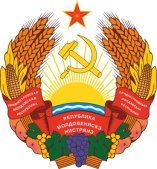 МIНIСТЕРCТВО ЕКОНОМIЧНОГО РОЗВИТКУПРИДНIСТРОВСЬКОIМОЛДАВСЬКОI РЕСПУБЛIКИ